Monday 13th July 2020Year 6 ‘Curriculum Quiz’!Have a go at answering these questions, from memory. If you’re really stuck, do a bit of research!True or false? The Maya used an ancient written language.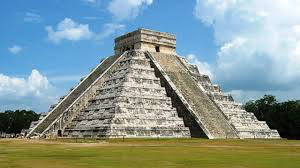 What is this?Which of these is not found in the Amazonian rainforest? Jaguar Poison-dart frog Anaconda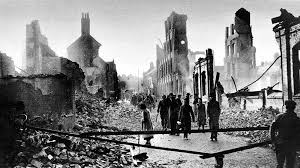 What is shown in this famous historical image?When did the U.K declare war on Germany? 3rd September 19403rd September 1939